1 Kaffeemaschine1 Microwelle2 Glas 2 Weinglas2 Becher2 Messer2 Gabeln 2 Esslöffel		2 Teelöffel2 Teller2 Kleine Teller2 Tiefer Teller2 Eierbecher1 Mehrzweckmesser1 Brotmesser1 Buttermesser2 Schüssel1 Durchschlag1 Kanne2 Schneidebretter1 Bratpfanne2 Kasserollen1 Löffel1 Rührbesen1 Bratenwender1 Spaghettikelle1 Korkenzieher1 Dosenöffner1 Käsehobel1 Schere1 Kartoffelschäler1 Küchenmaß 4er-Satz2 TopfuntersetzerBitte kontrollieren das alle dinge am ankunft und abreise im schrank sind. Wenn etwas fehlt, Bitte sprechen mit dem Reception.  Wir wünschen Sie eine Schöne ferien!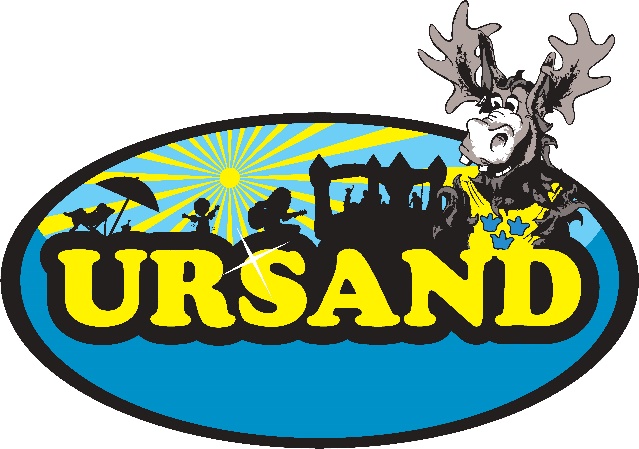 